Tauranga Rotary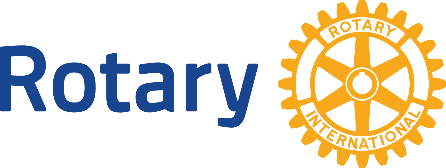 Scooters ProjectDELIVERY DOCKET(CLUB COPY)HIRER’S DETAILSSurname						Initials				Address										Post Code			Phone				______    APPLIANCE DETAILSScooter No.					Make					Model No.					Serial No.				Repairer					Phone					THE ROTARIAN NOMINATED TO LOOK AFTER YOUR SCOOTER IS						and you can contact him/her onBus Hours						A/H					Should your equipment malfunction, be damaged, lost, stolen or involved in an accident of any kind, you should contact him/her as soon as possible.If he is not available please contact  ……………………………………………………Bus Hours						A/H					SHOULD YOU LEAVE THIS ADDRESS, PLEASE ADVISE THE CLUB IMMEDIATELY.Delivered by							Date			Received by							Date		_____